Sreda, 1.4.20SLOVENŠČINA in SPOZNAVANJE OKOLJA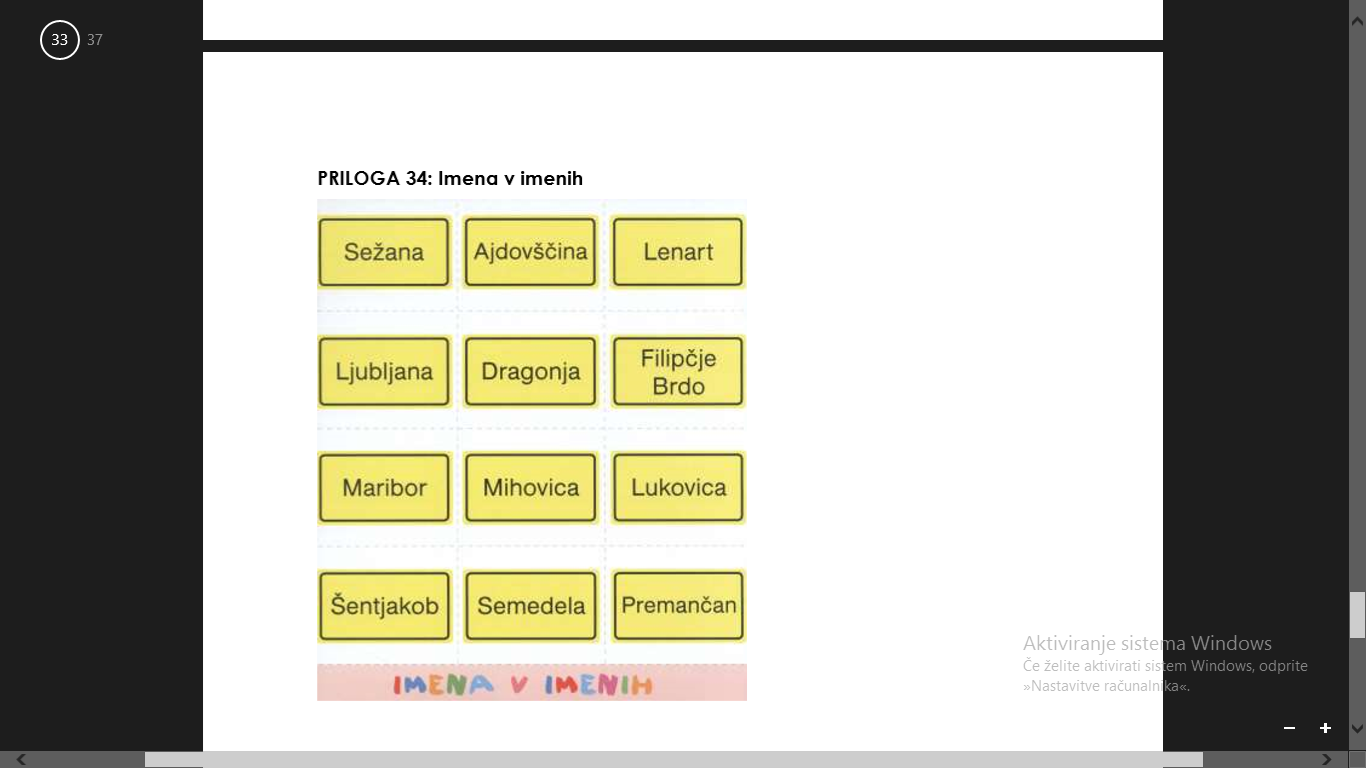 V zvezek za SLJ napiši Vaja in datum in naredi takole:Zgornja imena slovenskih krajev prepiši z velikimi tiskanimi črkami. V imenih krajev poišči imena ljudi in imena ljudi pobarvaj. Primer: VRHNIKASpomni se še kakšen podoben primer. Gotovo imaš doma kakšen zemljevid Slovenije. Na njem poizkusi poiskati vse omenjene kraje. Če prvič slišiš za kakšen kraj, ti bo zanj povedal stric Google. Na zemljevidu poišči svoj domači kraj, kraje, kjer si že bil ali kamor si želiš iti, kraje, kjer živijo tvoji sorodniki…..MATEMATIKAPripravi si ravnilo (šablono) in dobro ošili svinčnik. V delovnem zvezku (2.del) si poglej nalogo 1 na strani 102. Si predstavljaš trikotnik? Vsaka od treh črt je STRANICA. Kjer se stranice sekajo (križajo), je OGLIŠČE. Oglišče označimo z majhno pikico ali križcem, poimenujemo pa z veliko tiskano črko (ponavadi grejo črke po abecednem redu). V karo zvezek napiši naslov LIKI.Malo se poigraj in nariši lik s svojim imenom. Bodi natančen.primer:Narisala sem svoj lik. Imenuje se štirikotnik, ker ima 4 stranice in 4 oglišča. 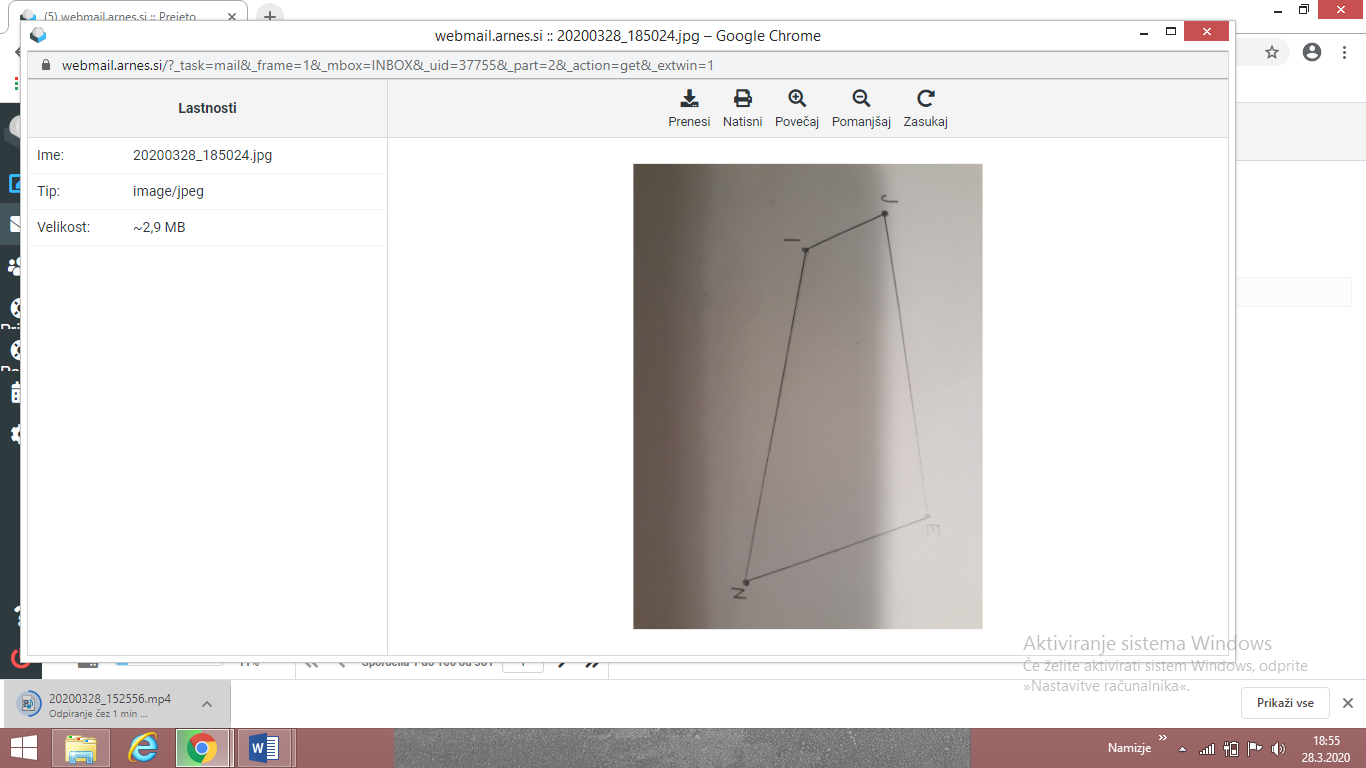 V zvezek nariši še ti svojega in ga poimenuj ( trikotnik, štirikotnik, petkotnik…..).Ko končaš, naredi še naloge v delovnem zvezku na strani 102 in 103.                     Če želi kakšen otrok delati več, vam prilagam spletne povezave do vaj za matematičnega kengurujčka in interaktivne poštevanke:VAJE ZA TEKMOVANJE KENGURU: https://www.dmfa.si/Tekmovanja/Kenguru/SpletnoTekmovanje.aspxINTERAKTIVNA POŠTEVANKA: https://www.ucimse.com/igra/213/                                                     http://www.alelektronik-ad.si/postevanka.html